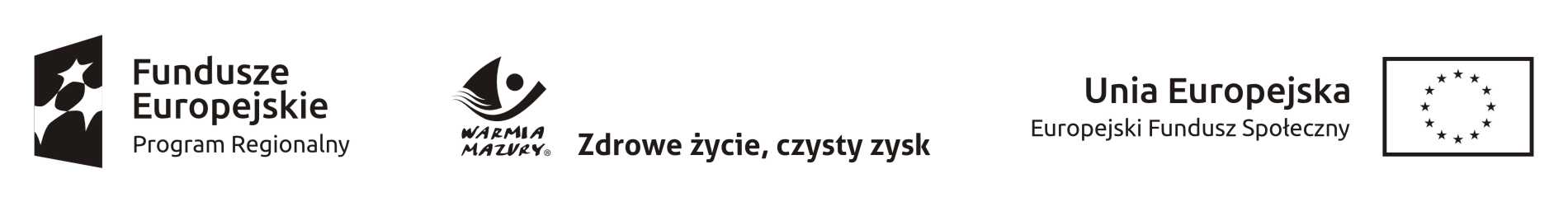 SZCZEGÓŁOWY HARMONOGRAM REALIZACJI  KURSU
W RAMACH PROJEKTU „ KIERUNEK- PRACA III ”Liczba uczestników: 1
8/KPIII/B/2019Zawód/ kierunek szkolenia „Kurs na prawo jazdy kat. D z kwalifikacją wstępną przyspieszoną”Data realizacji szkoleniaGodziny realizacji zajęćTemat zajęćTemat zajęćLiczbagodzinWykładowcaMiejsce realizacji zajęć/nazwa instytucji15.07.201910:00-12:15Zajęcia teoretyczne – kwalifikacja wstępna przyspieszonaZajęcia teoretyczne – kwalifikacja wstępna przyspieszona3M. OlewnikUl. Wilczyńskiego 6c/20615.07.201912:15-12:45przerwaprzerwa30minUl. Wilczyńskiego 6c/20615.07.201912:45-15:45Zajęcia teoretyczne – kwalifikacja wstępna przyspieszonaZajęcia teoretyczne – kwalifikacja wstępna przyspieszona4M. OlewnikUl. Wilczyńskiego 6c/20616.07.201910:00-12:15Zajęcia teoretyczne – kwalifikacja wstępna przyspieszonaZajęcia teoretyczne – kwalifikacja wstępna przyspieszona3M. OlewnikUl. Wilczyńskiego 6c/20616.07.201912:15-12:45przerwaprzerwa30minUl. Wilczyńskiego 6c/20616.07.201912:45-15:45Zajęcia teoretyczne – kwalifikacja wstępna przyspieszonaZajęcia teoretyczne – kwalifikacja wstępna przyspieszona4M. OlewnikUl. Wilczyńskiego 6c/20617.07.201910:00-12:15Zajęcia teoretyczne – kwalifikacja wstępna przyspieszonaZajęcia teoretyczne – kwalifikacja wstępna przyspieszona3M. OlewnikUl. Wilczyńskiego 6c/20617.07.201912:15-12:45przerwaprzerwa30minUl. Wilczyńskiego 6c/20617.07.201912:45-15:45Zajęcia teoretyczne – kwalifikacja wstępna przyspieszonaZajęcia teoretyczne – kwalifikacja wstępna przyspieszona4M. OlewnikUl. Wilczyńskiego 6c/20618.07.201913:15-15:30Zajęcia teoretyczne – kwalifikacja wstępna przyspieszonaZajęcia teoretyczne – kwalifikacja wstępna przyspieszona3M. OlewnikUl. Wilczyńskiego 6c/20618.07.201915:30-16:00przerwaprzerwa30minUl. Wilczyńskiego 6c/20618.07.201916:00-19:45Zajęcia teoretyczne – prawo jazdy kat. DZajęcia teoretyczne – prawo jazdy kat. D5K. MańkowskiUl. Wilczyńskiego 6c/20619.07.201910:00-12:15Zajęcia teoretyczne – kwalifikacja wstępna przyspieszonaZajęcia teoretyczne – kwalifikacja wstępna przyspieszona3M. OlewnikUl. Wilczyńskiego 6c/20619.07.201912:15-12:45przerwaprzerwa30minUl. Wilczyńskiego 6c/20619.07.201912:45-15:45Zajęcia teoretyczne – kwalifikacja wstępna przyspieszonaZajęcia teoretyczne – kwalifikacja wstępna przyspieszona4M. OlewnikUl. Wilczyńskiego 6c/20622.07.201910:00-12:15Zajęcia teoretyczne – kwalifikacja wstępna przyspieszonaZajęcia teoretyczne – kwalifikacja wstępna przyspieszona3M. OlewnikUl. Wilczyńskiego 6c/20622.07.201912:15-12:45przerwaprzerwa30minUl. Wilczyńskiego 6c/20622.07.201912:45-15:45Zajęcia teoretyczne – kwalifikacja wstępna przyspieszonaZajęcia teoretyczne – kwalifikacja wstępna przyspieszona4M. OlewnikUl. Wilczyńskiego 6c/20623.07.201913:15-15:30Zajęcia teoretyczne – kwalifikacja wstępna przyspieszonaZajęcia teoretyczne – kwalifikacja wstępna przyspieszona3M. OlewnikUl. Wilczyńskiego 6c/20623.07.201915:30-16:00przerwaprzerwa30minUl. Wilczyńskiego 6c/20623.07.201916:00-19:45Zajęcia teoretyczne – prawo jazdy kat. DZajęcia teoretyczne – prawo jazdy kat. D5K. MańkowskiUl. Wilczyńskiego 6c/20624.07.201910:00-12:15Zajęcia teoretyczne – kwalifikacja wstępna przyspieszona33M. OlewnikUl. Wilczyńskiego 6c/20624.07.201912:15-12:45przerwa30min30minUl. Wilczyńskiego 6c/20624.07.201912:45-15:45Zajęcia teoretyczne – kwalifikacja wstępna przyspieszona44M. OlewnikUl. Wilczyńskiego 6c/20625.07.201913:15-15:30Zajęcia teoretyczne – kwalifikacja wstępna przyspieszona33M. OlewnikUl. Wilczyńskiego 6c/20625.07.201915:30-16:00przerwa30min30minUl. Wilczyńskiego 6c/20625.07.201916:00-19:45Zajęcia teoretyczne – prawo jazdy kat. DZajęcia teoretyczne – prawo jazdy kat. D5K. MańkowskiUl. Wilczyńskiego 6c/20626.07.201910:00-12:15Zajęcia teoretyczne – kwalifikacja wstępna przyspieszonaZajęcia teoretyczne – kwalifikacja wstępna przyspieszona3M. OlewnikUl. Wilczyńskiego 6c/20626.07.201912:15-12:45przerwaprzerwa30minUl. Wilczyńskiego 6c/20626.07.201912:45-15:45Zajęcia teoretyczne – kwalifikacja wstępna przyspieszonaZajęcia teoretyczne – kwalifikacja wstępna przyspieszona4M. OlewnikUl. Wilczyńskiego 6c/20629.07.201910:00-12:15Zajęcia teoretyczne – kwalifikacja wstępna przyspieszonaZajęcia teoretyczne – kwalifikacja wstępna przyspieszona3M. OlewnikUl. Wilczyńskiego 6c/20629.07.201912:15-12:45przerwaprzerwa30minUl. Wilczyńskiego 6c/20629.07.201912:45-15:45Zajęcia teoretyczne – kwalifikacja wstępna przyspieszonaZajęcia teoretyczne – kwalifikacja wstępna przyspieszona4M. OlewnikUl. Wilczyńskiego 6c/20630.07.201913:15-15:30Zajęcia teoretyczne – kwalifikacja wstępna przyspieszonaZajęcia teoretyczne – kwalifikacja wstępna przyspieszona3M. OlewnikUl. Wilczyńskiego 6c/20630.07.201915:30-16:00przerwaprzerwa30minUl. Wilczyńskiego 6c/20630.07.201916:00-19:45Zajęcia teoretyczne – prawo jazdy kat. DZajęcia teoretyczne – prawo jazdy kat. D5K. MańkowskiUl. Wilczyńskiego 6c/20631.07.201910:00-12:15Zajęcia teoretyczne – kwalifikacja wstępna przyspieszonaZajęcia teoretyczne – kwalifikacja wstępna przyspieszona3M. Olewnik31.07.201912:15-12:45przerwaprzerwa30min31.07.201912:45-15:45Zajęcia teoretyczne – kwalifikacja wstępna przyspieszonaZajęcia teoretyczne – kwalifikacja wstępna przyspieszona4M. Olewnik31.07.201915:45-16:00przerwaprzerwa15min31.07.201916:00-18:00Zajęcia praktyczne – prawo jazdy kat. DZajęcia praktyczne – prawo jazdy kat. D2Marian Koba01.08.20199:00-11:00Zajęcia praktyczne – prawo jazdy kat. DZajęcia praktyczne – prawo jazdy kat. D2Marian KobaPlac manewrowy ul. Wyszyńskiego/ Żołnierska, drogi i ulice miasta Olsztyn i okolic01.08.201911:30-12:00przerwaprzerwa30minPlac manewrowy ul. Wyszyńskiego/ Żołnierska, drogi i ulice miasta Olsztyn i okolic01.08.201912:00-14:15Zajęcia teoretyczne – kwalifikacja wstępna przyspieszonaZajęcia teoretyczne – kwalifikacja wstępna przyspieszona3M. OlewnikUl. Wilczyńskiego 6c/20601.08.201914:15-14:30przerwaprzerwa15minUl. Wilczyńskiego 6c/20601.08.201914:30-16:45Zajęcia teoretyczne – kwalifikacja wstępna przyspieszonaZajęcia teoretyczne – kwalifikacja wstępna przyspieszona3M. OlewnikUl. Wilczyńskiego 6c/20602.08.201910:00-12:15Zajęcia teoretyczne – kwalifikacja wstępna przyspieszonaZajęcia teoretyczne – kwalifikacja wstępna przyspieszona3M. OlewnikUl. Wilczyńskiego 6c/20602.08.201912:15-12:45przerwaprzerwa30minUl. Wilczyńskiego 6c/20602.08.201912:45-15:45Zajęcia teoretyczne – kwalifikacja wstępna przyspieszonaZajęcia teoretyczne – kwalifikacja wstępna przyspieszona4M. OlewnikUl. Wilczyńskiego 6c/20602.08.201915:45-16:00przerwaprzerwa15minPlac manewrowy ul. Wyszyńskiego/ Żołnierska, drogi i ulice miasta Olsztyn i okolic02.08.201916:00-18:00Zajęcia praktyczne – prawo jazdy kat. DZajęcia praktyczne – prawo jazdy kat. D2Marian KobaPlac manewrowy ul. Wyszyńskiego/ Żołnierska, drogi i ulice miasta Olsztyn i okolic05.08.201911:00-13:00Zajęcia praktyczne – prawo jazdy kat. DZajęcia praktyczne – prawo jazdy kat. D2Marian KobaPlac manewrowy ul. Wyszyńskiego/ Żołnierska, drogi i ulice miasta Olsztyn i okolic05.08.201913:30-14:00przerwaprzerwa30minPlac manewrowy ul. Wyszyńskiego/ Żołnierska, drogi i ulice miasta Olsztyn i okolic05.08.201914:00-17:00Zajęcia teoretyczne – kwalifikacja wstępna przyspieszonaZajęcia teoretyczne – kwalifikacja wstępna przyspieszona4M. OlewnikUl. Wilczyńskiego 6c/20606.08.201910:00-12:00Zajęcia praktyczne – prawo jazdy kat. DZajęcia praktyczne – prawo jazdy kat. D2Marian KobaPlac manewrowy ul. Wyszyńskiego/ Żołnierska, drogi i ulice miasta Olsztyn i okolic06.08.201912:00-12:30przerwaprzerwa30minPlac manewrowy ul. Wyszyńskiego/ Żołnierska, drogi i ulice miasta Olsztyn i okolic06.08.201912:30-14:45Zajęcia teoretyczne – kwalifikacja wstępna przyspieszonaZajęcia teoretyczne – kwalifikacja wstępna przyspieszona3M. OlewnikUl. Wilczyńskiego 6c/20606.08.201914:45-15:00Przerwa Przerwa 15min Ul. Wilczyńskiego 6c/20606.08.201915:00-16:30Zajęcia teoretyczne – kwalifikacja wstępna przyspieszonaZajęcia teoretyczne – kwalifikacja wstępna przyspieszona2M. OlewnikUl. Wilczyńskiego 6c/20607.08.201911:30-14:30Zajęcia teoretyczne – kwalifikacja wstępna przyspieszonaZajęcia teoretyczne – kwalifikacja wstępna przyspieszona4M. OlewnikUl. Wilczyńskiego 6c/20607.08.201914:30-15:00przerwaprzerwa30minPlac manewrowy ul. Wyszyńskiego/ Żołnierska, drogi i ulice miasta Olsztyn i okolic07.08.201915:00-17:00Zajęcia praktyczne – prawo jazdy kat. DZajęcia praktyczne – prawo jazdy kat. D2Marian KobaPlac manewrowy ul. Wyszyńskiego/ Żołnierska, drogi i ulice miasta Olsztyn i okolic08.08.20197:00-9:00Zajęcia praktyczne – prawo jazdy kat. DZajęcia praktyczne – prawo jazdy kat. D2Marian KobaPlac manewrowy ul. Wyszyńskiego/ Żołnierska, drogi i ulice miasta Olsztyn i okolic08.08.20199:00-9:30przerwaprzerwa30minPlac manewrowy ul. Wyszyńskiego/ Żołnierska, drogi i ulice miasta Olsztyn i okolic08.08.20199:30-11:45Zajęcia teoretyczne – kwalifikacja wstępna przyspieszonaZajęcia teoretyczne – kwalifikacja wstępna przyspieszona3M. OlewnikUl. Wilczyńskiego 6c/20608.08.201911:45-12:00przerwaprzerwa15minUl. Wilczyńskiego 6c/20608.08.201912:00-14:15Zajęcia teoretyczne – kwalifikacja wstępna przyspieszonaZajęcia teoretyczne – kwalifikacja wstępna przyspieszona3M. OlewnikUl. Wilczyńskiego 6c/20609.08.20199:00-11:00Zajęcia praktyczne – prawo jazdy kat. DZajęcia praktyczne – prawo jazdy kat. D2Marian KobaPlac manewrowy ul. Wyszyńskiego/ Żołnierska, drogi i ulice miasta Olsztyn i okolic09.08.201911:30-12:00przerwaprzerwa30minPlac manewrowy ul. Wyszyńskiego/ Żołnierska, drogi i ulice miasta Olsztyn i okolic09.08.201912:00-14:15Zajęcia teoretyczne – kwalifikacja wstępna przyspieszonaZajęcia teoretyczne – kwalifikacja wstępna przyspieszona3M. OlewnikUl. Wilczyńskiego 6c/20609.08.201914:15-14:30przerwaprzerwa15minUl. Wilczyńskiego 6c/20609.08.201914:30-16:45Zajęcia teoretyczne – kwalifikacja wstępna przyspieszonaZajęcia teoretyczne – kwalifikacja wstępna przyspieszona3M. OlewnikUl. Wilczyńskiego 6c/20612.08.201911:00-13:00Zajęcia praktyczne – prawo jazdy kat. DZajęcia praktyczne – prawo jazdy kat. D2Marian KobaPlac manewrowy ul. Wyszyńskiego/ Żołnierska, drogi i ulice miasta Olsztyn i okolic12.08.201913:30-14:00przerwaprzerwa30minPlac manewrowy ul. Wyszyńskiego/ Żołnierska, drogi i ulice miasta Olsztyn i okolic12.08.201914:00-17:00Zajęcia teoretyczne – kwalifikacja wstępna przyspieszonaZajęcia teoretyczne – kwalifikacja wstępna przyspieszona4M. OlewnikUl. Wilczyńskiego 6c/20613.08.201911:00-13:00Zajęcia praktyczne – prawo jazdy kat. DZajęcia praktyczne – prawo jazdy kat. D2Marian KobaPlac manewrowy ul. Wyszyńskiego/ Żołnierska, drogi i ulice miasta Olsztyn i okolic13.08.201913:30-14:00przerwaprzerwa30minUl. Wilczyńskiego 6c/20613.08.201914:00-17:00Zajęcia teoretyczne – kwalifikacja wstępna przyspieszonaZajęcia teoretyczne – kwalifikacja wstępna przyspieszona4M. OlewnikUl. Wilczyńskiego 6c/20614.08.20199:00-11:00Zajęcia praktyczne – prawo jazdy kat. DZajęcia praktyczne – prawo jazdy kat. D2Marian KobaPlac manewrowy ul. Wyszyńskiego/ Żołnierska, drogi i ulice miasta Olsztyn i okolic14.08.201911:30-12:00przerwaprzerwa30minPlac manewrowy ul. Wyszyńskiego/ Żołnierska, drogi i ulice miasta Olsztyn i okolic14.08.201912:00-14:15Zajęcia teoretyczne – kwalifikacja wstępna przyspieszonaZajęcia teoretyczne – kwalifikacja wstępna przyspieszona3M. Olewnikul. Wilczyńskiego 6c/20614.08.201914:15-14:30przerwaprzerwa15minul. Wilczyńskiego 6c/20614.08.201914:30-16:45Zajęcia teoretyczne – kwalifikacja wstępna przyspieszonaZajęcia teoretyczne – kwalifikacja wstępna przyspieszona3M. Olewnikul. Wilczyńskiego 6c/20619.08.201910:30-12:45Zajęcia teoretyczne – kwalifikacja wstępna przyspieszonaZajęcia teoretyczne – kwalifikacja wstępna przyspieszona3M. Olewnikul. Wilczyńskiego 6c/20619.08.201912:45-13:00przerwaprzerwa15minPlac manewrowy ul. Wyszyńskiego/ Żołnierska, drogi i ulice miasta Olsztyn i okolic19.08.201913:00-15:00Zajęcia teoretyczne – kwalifikacja wstępna przyspieszonaZajęcia teoretyczne – kwalifikacja wstępna przyspieszona2Marian KobaPlac manewrowy ul. Wyszyńskiego/ Żołnierska, drogi i ulice miasta Olsztyn i okolic20.08.20199:00-13:00Zajęcia praktyczne – prawo jazdy kat. DZajęcia praktyczne – prawo jazdy kat. D4Marian KobaPlac manewrowy ul. Wyszyńskiego/ Żołnierska, drogi i ulice miasta Olsztyn i okolic21.08.201915:00-17:00Zajęcia praktyczne – prawo jazdy kat. DZajęcia praktyczne – prawo jazdy kat. D2Marian KobaPlac manewrowy ul. Wyszyńskiego/ Żołnierska, drogi i ulice miasta Olsztyn i okolic22.08.20197:00-11:00Zajęcia praktyczne – prawo jazdy kat. DZajęcia praktyczne – prawo jazdy kat. D4Marian KobaPlac manewrowy ul. Wyszyńskiego/ Żołnierska, drogi i ulice miasta Olsztyn i okolic23.08.201915:00-17:00Zajęcia praktyczne – prawo jazdy kat. DZajęcia praktyczne – prawo jazdy kat. D2Marian KobaPlac manewrowy ul. Wyszyńskiego/ Żołnierska, drogi i ulice miasta Olsztyn i okolic26.08.201911:00-13:00Zajęcia praktyczne – prawo jazdy kat. DZajęcia praktyczne – prawo jazdy kat. D2Marian KobaPlac manewrowy ul. Wyszyńskiego/ Żołnierska, drogi i ulice miasta Olsztyn i okolic27.08.201913:00-15:00Zajęcia praktyczne – prawo jazdy kat. DZajęcia praktyczne – prawo jazdy kat. D2Marian KobaPlac manewrowy ul. Wyszyńskiego/ Żołnierska, drogi i ulice miasta Olsztyn i okolic28.08.20198:00-10:00Zajęcia praktyczne – kwalifikacja wstępna przyspieszonaZajęcia praktyczne – kwalifikacja wstępna przyspieszona2Adam GossPłyta poślizgowa ul. Powstańców Śląskich 127, Warszawa29.08.20197:00-11:00Zajęcia praktyczne – prawo jazdy kat. DZajęcia praktyczne – prawo jazdy kat. D4Marian KobaPlac manewrowy ul. Wyszyńskiego/ Żołnierska, drogi i ulice miasta Olsztyn i okolic29.08.201912:00-16:00Zajęcia praktyczne – kwalifikacja wstępna przyspieszonaZajęcia praktyczne – kwalifikacja wstępna przyspieszona4M. JabłońskiPlac manewrowy ul. Wyszyńskiego/ Żołnierska, drogi i ulice miasta Olsztyn i okolic30.08.20197:00-9:00Zajęcia praktyczne – prawo jazdy kat. DZajęcia praktyczne – prawo jazdy kat. D2Marian KobaPlac manewrowy ul. Wyszyńskiego/ Żołnierska, drogi i ulice miasta Olsztyn i okolic30.08.201916:00-20:00Zajęcia praktyczne – kwalifikacja wstępna przyspieszonaZajęcia praktyczne – kwalifikacja wstępna przyspieszona4M. JabłońskiPlac manewrowy ul. Wyszyńskiego/ Żołnierska, drogi i ulice miasta Olsztyn i okolic02.09.20197:00-9:00Zajęcia praktyczne – prawo jazdy kat. DZajęcia praktyczne – prawo jazdy kat. D2Marian KobaPlac manewrowy ul. Wyszyńskiego/ Żołnierska, drogi i ulice miasta Olsztyn i okolic03.09.20197:00-9:00Zajęcia praktyczne – prawo jazdy kat. DZajęcia praktyczne – prawo jazdy kat. D2Marian KobaPlac manewrowy ul. Wyszyńskiego/ Żołnierska, drogi i ulice miasta Olsztyn i okolic04.09.201914:00-16:00Zajęcia praktyczne – prawo jazdy kat. DZajęcia praktyczne – prawo jazdy kat. D2Marian KobaPlac manewrowy ul. Wyszyńskiego/ Żołnierska, drogi i ulice miasta Olsztyn i okolic09.09.20199:00-11:00Zajęcia praktyczne – prawo jazdy kat. DZajęcia praktyczne – prawo jazdy kat. D2Marian KobaPlac manewrowy ul. Wyszyńskiego/ Żołnierska, drogi i ulice miasta Olsztyn i okolic10.09.20199:00-11:00Zajęcia praktyczne – prawo jazdy kat. DZajęcia praktyczne – prawo jazdy kat. D2Marian KobaPlac manewrowy ul. Wyszyńskiego/ Żołnierska, drogi i ulice miasta Olsztyn i okolic11.09.201910:00-12:00Zajęcia praktyczne – prawo jazdy kat. DZajęcia praktyczne – prawo jazdy kat. D2Marian KobaPlac manewrowy ul. Wyszyńskiego/ Żołnierska, drogi i ulice miasta Olsztyn i okolic12.09.201911:00-13:00Zajęcia praktyczne – prawo jazdy kat. DZajęcia praktyczne – prawo jazdy kat. D2Marian KobaPlac manewrowy ul. Wyszyńskiego/ Żołnierska, drogi i ulice miasta Olsztyn i okolic